ΣΥΜΜΕΤΕΧΟΝΤΑ ΕΡΓΑΣΤΗΡΙΑ – ΔΡΑΣΕΙΣΠέμπτη 12/03/2020Παρασκευή 13/03/2020Μέγιστος αριθμός μαθητών 140/ημέρα (σε 7 ομάδες των 20 μαθητών)α/αΕργαστήριοΏρες διεξαγωγήςΔιάρκεια επίσκεψης/ομάδα μαθητώνΑριθμός μαθητώνΥπεύθυνος δράσης1Αμφιθέατρο Ιχθυολογίας (Υποδοχή μαθητών)9.00-9.3030’20Φαρσιρώτου Ευαγγελία2Εργαστήριο Αναλύσεων Ποιότητας Νερών & Ιζημάτων9.30-13.0030’20Νεοφύτου Νικόλαος3Εργαστήριο Βιοπαρακολούθησης Θαλάσσιων Θηλαστικών9.30-13.0030’20Γκάφας Γεώργιος4Γενετικής & Μοριακής Βιολογίας9.30-13.0030’20Εξαδάκτυλος Αθανάσιος5Εργαστήριο Περιβαλλοντικής Γεωχημείας9.30-13.0030’20Σκόρδας Κων/νος6Εργαστήριο Περιβαλλοντικής και διατροφικής μικροβιολογίας9.30-13.0030’20Νικούλη Ελένη7Εργαστήριο Μικροβιολογίας Τροφίμων9.30-13.0030’20Μποζιάρης Ιωάννης8Εργαστήριο Διατροφής Υδρόβιων Ζωϊκών Οργανισμών9.30-13.0030’20Καραπαναγιωτίδης Ιωάννηςα/αΕργαστήριοΏρες διεξαγωγήςΔιάρκεια επίσκεψης/ομάδα μαθητώνΑριθμός μαθητώνΥπεύθυνος δράσης1Αμφιθέατρο Ιχθυολογίας (Υποδοχή μαθητών)9.00-9.3030’20Φαρσιρώτου Ευαγγελία2Εργαστήριο Αναλύσεων Ποιότητας Νερών & Ιζημάτων9.30-13.0030’20Νεοφύτου Νικόλαος3Εργαστήριο Βιοπαρακολούθησης Θαλάσσιων Θηλαστικών9.30-13.0030’20Γκάφας Γεώργιος4Γενετικής &Μοριακής Βιολογίας9.30-13.0030’20Εξαδάκτυλος Αθανάσιος5Εργαστήριο Περιβαλλοντικής Γεωχημείας9.30-13.0030’20Σκόρδας Κων/νος6Εργαστήριο Περιβαλλοντικής και διατροφικής μικροβιολογίας9.30-13.0030’20Κορμάς Κων/νος7Εργαστήριο Μικροβιολογίας Τροφίμων9.30-13.0030’20Μποζιάρης Ιωάννης8Εργαστήριο Διατροφής Υδρόβιων Ζωϊκών Οργανισμών9.30-13.0030’20Καραπαναγιωτίδης Ιωάννης9.30-10.0010.00-10.3010.30-11.0011.00-11.3011.30-12.0012.00-12.3012.30-13.00Εργαστήριο Αναλύσεων Ποιότητας Νερών & ΙζημάτωνΟμάδα 1Ομάδα 2Ομάδα 3Ομάδα 4Ομάδα 5Ομάδα 6Ομάδα 7Εργαστήριο Βιοπαρακολούθησης Θαλάσσιων ΘηλαστικώνΟμάδα 2Ομάδα 3Ομάδα 4Ομάδα 5Ομάδα 6Ομάδα 7Ομάδα 1Εργαστήριο Γενετικής &Μοριακής ΒιολογίαςΟμάδα 3Ομάδα 4Ομάδα 5Ομάδα 6Ομάδα 7Ομάδα 1Ομάδα 2Εργαστήριο Περιβαλλοντικής ΓεωχημείαςΟμάδα 4Ομάδα 5Ομάδα 6Ομάδα 7Ομάδα 1Ομάδα 2Ομάδα 3Εργαστήριο Περιβαλλοντικής και διατροφικής μικροβιολογίαςΟμάδα 5Ομάδα 6Ομάδα 7Ομάδα 1Ομάδα 2Ομάδα 3Ομάδα 4Εργαστήριο Μικροβιολογίας ΤροφίμωνΟμάδα 6Ομάδα 7Ομάδα 1Ομάδα 2Ομάδα 3Ομάδα 4Ομάδα 5Εργαστήριο Διατροφής Υδρόβιων Ζωϊκών ΟργανισμώνΟμάδα 7Ομάδα 1Ομάδα 2Ομάδα 3Ομάδα 4Ομάδα 5Ομάδα 6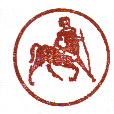 